Муниципальное бюджетное учреждение дополнительного образования Детская музыкальная школа №1 г. НовомосковскПроектДуховное и нравственное воспитаниегражданина России в детской музыкальной школе "Радуга надежды"                                   Обобщение опыта внеклассной работы, 	                 преподавателя МБУ ДО ДМШ №1 	                 Моревой Ларисы ПетровныНовомосковск2017 г.Духовное и нравственное воспитаниегражданина России в детской музыкальной школе " Радуга надежды ".Духовное и нравственное воспитание – одно из ведущих направлений деятельности МБУ ДО ДМШ № 1 г. Новомосковск. Основной целью данного направления является совершенствование системы воспитания учащихся на основе формирования традиционных нравственных, духовных и культурно-исторических ценностей, воспитания активной гражданской позиции, сохранения и приумножения культурного наследия родного города и района.Детская музыкальная школа выполняет функцию, которая способствует формированию ценностных ориентаций и развитию нравственных и духовных качеств личности, являющихся основой самоопределения и самореализации молодого человека. Идейно-нравственное качество личности включает в себя интеллектуальный, эмоциональный и деятельный компоненты:       - интеллектуальный компонент предполагает сформированность у детей представлений и понятий о семье, о  Родине;- эмоциональный включает переживание детьми разнообразных эмоций, чувств, появление стремлений и интересов, благородных влечений;                                             -деятельный компонент - наличие   умений отразить полученные знания в творческой деятельности, сформированность умений и навыков нравственного поведения, внутренняя потребность принимать участие в труде на общую пользу. Вот почему в современных условиях, когда во многом утрачены духовные ценности, особенно возрастает роль искусства в формировании мировоззрения детей и подростков, воспитании их  нравственных качеств и эстетических вкусов, их культуры в целом. Стремясь приобщить к миру искусства и детей, и взрослых,   преподаватели и учащиеся проводят большую культурно-просветительскую работу – просветительский проект "Радуга надежды"концерты к праздничным датам, шефские концерты, тематические лекции-концерты, музыкальные спектакли, отчётные концерты классов и школы. В рамках проекта "Радуга надежды" ДМШ является  методическим центром  музыкально-просветительского цикла «Детская филармония» с 2003 года, где нужно отметить положительную роль в эстетическом, культурном и патриотическом формировании детей. Цикл «Детская филармония»  проводится совместно с дошкольными и средними образовательными учреждениями г. Новомосковска, пос. Ширино, «Пушкинским обществом», Центральной библиотекой, Археологическим музеем, а также учреждениями Социальной защиты населения - «Домом Заботы».  Каждая творческая встреча  неповторима: это и презентации жизни и творчества великих людей, композиторов, поэтов, музыкантов, и тематические концерты из цикла «В мире музыки», концерты к юбилейным датам композиторов, поэтов, художников и многое другое. Это не просто концерты, но и возможность пообщаться с очень интересными, глубокими людьми.  Нашими преподавателями накоплен богатый и неоценимый практический опыт дошкольного и школьного музыкального образования.Каждая встреча оставляет добрый след в наших умах и душах, даёт заряд энергии, желание слушать, чувствовать, познавать, совершенствоваться.Вот уже более 20 лет двери  Детской музыкальной школы №1 открываются, чтобы встретить целые семьи на праздничном мероприятии  «Семейные встречи». В середине 90-х годов, после одного из концертов, где выступали педагогические семейные ансамбли, слушатели и бывшие выпускники-родители предложили создать такое мероприятие, на котором смогли бы показать свое мастерство и «семейные ансамбли» из других школ. Мы являемся продолжателями таких славных отечественных традиций как духовное, эстетическое, музыкальное воспитание в семье. Оно имеет глубокие исторические корни. Свои первые впечатления связывали с семьей М.И.Глинка, А.С.Даргомыжский, П.И.Чайковский Н.А.Римский-Корсаков, С.С. Прокофьев, Д.Д.Шостакович. Они отмечают, что домашние музыкальные вечера, царившая на них атмосфера любви и уважения к искусству, пробудили интерес к музыке, воспитали преданность ей.  Так, в 1996г. и появился концерт «Семейные встречи», состоящий из 3-х отделений:1-ое - «Домашнее музицирование» с участием бывших выпускников ДМШ, ДШИ, ныне родителей со своими детьми;2-ое – «Брат и сестра» - детские ансамбли, участники - родные и двоюродные братья и сестры;3-е - «Профессиональный ансамбль» - педагоги ДМШ, ДШИ, НМУ (ныне ГПОУ ТО «НМК им. М.И.Глинки»). Бессменным ведущим стала О.И.Губернаторова.С каждым годом популярность «Семейных встреч» возрастала, и было решено  расширить рамки концерта. Так, в 2011 году прошел Открытый территориальный фестиваль семейных музыкальных ансамблей «Семейные встречи». Отзывы были самые радушные, поступали просьбы продолжать мероприятие и сделать его конкурсом. В 2013 году был объявлен Открытый Новомосковский территориальный фестиваль-конкурс семейных музыкальных ансамблей, где на конкурсной основе были выставлены детские ансамбли «Брат и сестра», а родители с детьми выступали в рамках фестиваля. В  2017г. состоялся уже IV Открытый Новомосковский фестиваль-конкурс «Семейные встречи», также в трех номинациях: конкурс - «Брат и сестра», фестиваль - «Любительский ансамбль», «Профессиональный ансамбль». География фестиваля-конкурса очень широка. Это – Новомосковск и Сокольники,  Донской и Северо-Задонск, Узловая и Грицово, Кимовск и Богородицк, Ефремов и  Тула – около 100 участников.Как приятно увидеть счастливые лица детей и их родителей, которые получают удовольствие от совместного исполнения музыкальных произведений!И, конечно, самое главное – общение с пожилыми людьми в Новомосковском муниципальном казенном предприятии «Доме Забот», связь поколений -это духовное развитие детей, ежегодное проведение цикла концертов «Радость в подарок» стало доброй традицией. Эти встречи проходят в трогательной, душевной обстановке. Слушатели с большим удовольствием возвращаются в дни своей молодости, так как программа концертов подбирается с учётом их интересов.  Большое внимание в нашей школе уделяется и общественным мероприятиям. Традиционными стали праздники ко Дню пожилого человека, Дню матери, Дню Победы, которые сопровождаются яркими концертами, лекциями, мультимедийными презентациями.С 2010 года мы проводится ряд мероприятий: - тематические уроки   «Мелодии военных лет» по предметам «Слушание музыки» и «Музыкальная литература»; - введение в репертуар вокальных ансамблей и учащихся хоровых коллективов «Радуга», Хора мальчиков песен  военных лет;- литературно-музыкальная композиция «Музы Отечества», музыкальная викторина «Музыка и мы»;- активное участие в Российском конкурсе детских и взрослых академических хоровых коллективов, вокально-хоровых ансамблей и солистов «Тула Православная».   Учащиеся и преподаватели ДМШ№1 –постоянные участники концертов в День Победы – 9 мая на различных концертных площадках города и микрорайона. С 2005 года ведётся книга отзывов и пожеланий, где каждый родитель, учащийся, гость может выразить своё впечатление о школе, различных мероприятиях и дать предложения по  улучшению качества учебного процесса, проведения мероприятий. Многочисленные положительные отзывы, переполненные залы и постоянно увеличивающееся количество учащихся свидетельствуют о высоком качестве художественно-эстетического образования  детей и правильном векторе развития школы.   Таким образом, мы видим, насколько велика роль творчества  в воспитании гармонично развитого человека. Нравственно-патриотическое воспитание детей через приобщение к мировому и национальному культурному наследию является одной из важнейших задач  современной школы искусств. Воспитание патриотизма выступает неотъемлемой частью всей деятельности по подготовке гражданина России к выполнению социальных и государственных функций.План внеклассной работы по духовно-нравственному воспитанию в рамках проекта «Радуга надежды»Приложение.«Детская филармония»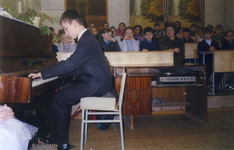 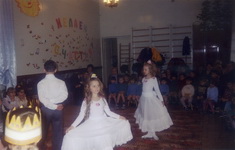 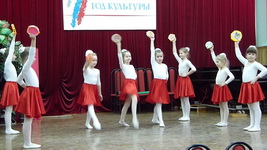 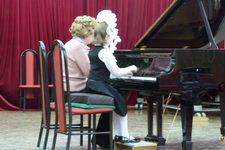 Проект «Дети-детям»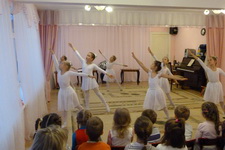 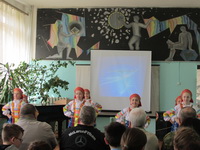 Концерты в «Доме заботы»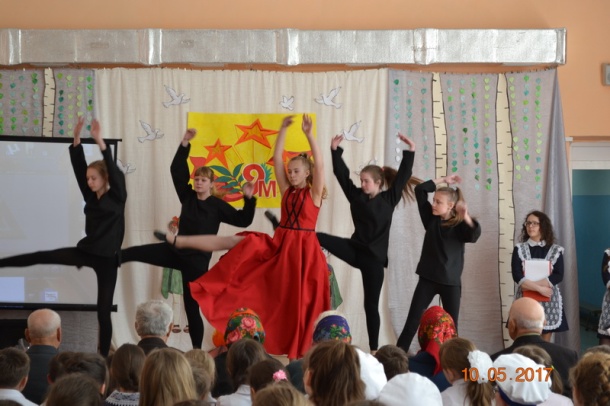 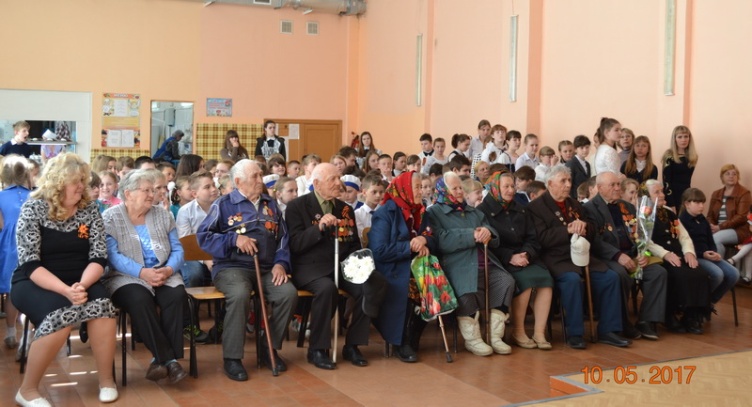 Межрайонная игра- викторина «Музыка и мы»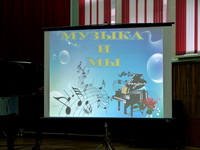 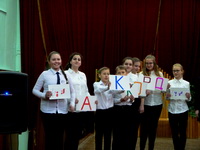 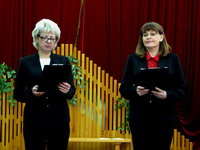 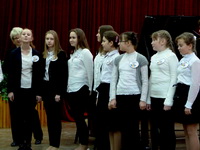 Концерты к праздничным датам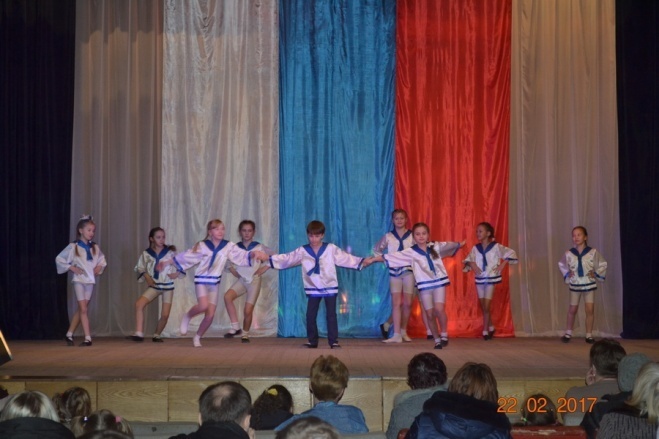 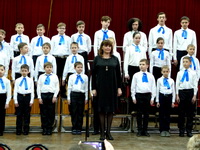 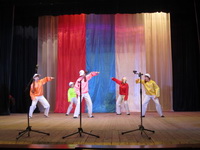 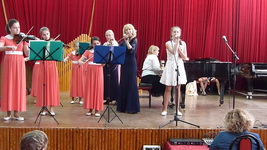 Территориальный фестиваля - конкурса семейного ансамблевого музицирования«СЕМЕЙНЫЕ ВСТРЕЧИ»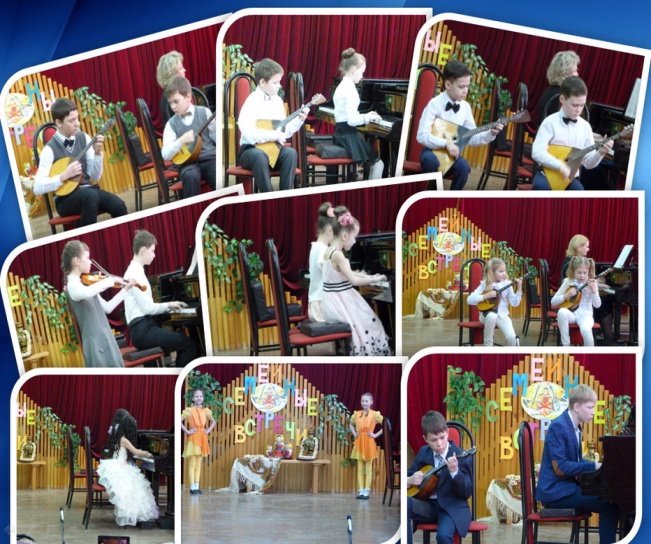 МероприятиеСроки проведенияСовершенствование процесса духовно-нравственного воспитания:1.Цикл лекций-концертов, посвященных жизни замечательных людей России «В мире музыки»Октябрь-апрель 2.Цикл мероприятий «Детская филармония»Ноябрь-март 3.Вечер духовной музыки " Звезда Рождества"Январь 4.Сольные концерты исполнительского творчества учащихся "Муза Отечества"Декабрь-мартежегодно 5. Классные час на тему: «Ничто не забыто, никто не забыто!».Май 6.Концерт «Радость в подарок " - для пожилых людей Дома заботы Октябрь, март7.Концерты, в рамках проекта «Дети-детям» в МОУ ДОУ города и микрорайонаНоябрь, апрель8.Проведение викторины по сольфеджио и музыкальной литературе «Музыка и мы»Март9.Сбор информации, исторических документов о фронтовой биографии родственников преподавателей – отцов, дедов,  прадедов учащихся, сражавшихся на фронтах ВОВ, тружениках тылаВ течение года 10.Участие учащихся в общешкольной музыкальной гостиной, посвященной Дню Победы в ВОВ "Мелодии военных лет".апрель Развитие научно-теоретических и методических основ патриотического воспитания1.Введение регионального компонента через разработку художественных направлений, введение в репертуар новых музыкальных произведений тематического характера .В течение года2.Разработка методических рекомендаций по проблемам формирования и развития духовно- нравственной личности учащегося.В течение года3.Изучение и обобщение передового опыта в области воспитания для его внедрения в практику духовно-нравственной работы.В течение года4.Создание информационной базы в сети Интернет по проблемам развития нравственности в России.В течение года5.Разработка положений:О проведении постоянно действующего конкурса проектов, программ по духовно-нравственному воспитанию в современных условиях.В течение года6.Разработка новых методов подготовки кадров для организации и проведения воспитательной работы в системе образования и культуры с использованием компьютерных технологий.В течение года7.Методическое совещание по темам:"Формирование интереса к углубленному изучению истории искусства Отечества""Активизации творческого потенциала педагогов в деле нравственного воспитания"Март Организация работы с родителями1Организация и проведение семинаров по проблемам духовно-нравственного воспитания с родителямиежегодно2.Общешкольное родительское собрание "О воспитательном потенциале традиционной семейной культуры"ежегодно3.Конкурс " Семейные встречи"ежегодно